МИНИСТЕРСТВО ОБРАЗОВАНИЯ И НАУКИ УКРАИНЫУМАНСКИЙ ГОСУДАРСТВЕННЫЙ ПЕДАГОГИЧЕСКИЙ УНИВЕРСИТЕТ ИМЕНИ ПАВЛА ТЫЧИНЫКИЕВСКИЙ НАЦИОНАЛЬНЫЙ ПЕДАГОГИЧЕСКИЙ УНИВЕРСИТЕТ ИМЕНИ М. П. ДРАГОМАНОВАПОЛТАВСКИЙ НАЦИОНАЛЬНЫЙ ПЕДАГОГИЧЕСКИЙ УНИВЕРСИТЕТИМЕНИ В.Г. КОРОЛЕНКОСУМСКОЙ ГОСУДАРСТВЕННЫЙ ПЕДАГОГИЧЕСКИЙ УНИВЕРСИТЕТ ИМЕНИ А.С. МАКАРЕНКАИНФОРМАЦИОННОЕ ПИСЬМОУважаемые коллеги!Уманский государственный педагогический университет  имени Павла Тычиныприглашает Вас принять участиево Всеукраинской студенческой научной Интернет-конференцииСовременные информационные технологии в образовании и науке(заочная форма проведения),которая состоится 24-25 мая 2017Научные направления работы конференции: Мобильное обучение как современная технология в образовании; Использование свободного программного обеспечения в учебном процессе; Системы защиты информации; Информационная безопасность; Информационно-коммуникационные технологии в образовании и науке; Социальная информатика.Рабочие языки конференции: украинский, русский.Способ обсуждения: форум кафедры информатики и ИКТ Уманского государственного педагогического университета имени Павла Тычины (http://informatika.udpu.org.ua/).Для участия в конференции необходимо прислать на электронную почту оргкомитета:1. Материалы тезисов докладов.2. Анкету-заявку (сведения об авторах, научном руководителя и учебном заведении).3. Копию квитанции об оплате оргвзноса (15 грн. за одну страницу печатного текста).Материалы необходимо отправить на e-mail - informatika-ikt@ukr.net, указав тему сообщения: Материалы конференции.Основные даты:• Представление материалов в оргкомитет и оплата оргвзноса до 15 мая 2017.• Регистрация участников конференции на форуме до -23 апреля 2017.• Размещение материалов на сайте кафедры - 23 мая 2017.• Обсуждение материалов форума кафедры - 24-25 мая 2017.Получение заявки на участие и соответствие оформления тезисов будет обязательно подтверждено нашим письмом-уведомлением по электронной почте. Материалы конференции будут направлены по адресу, который указан в анкете участника конференции (сертификат, программа, материалы конференции).Материалы, не соответствующие указанным требованиям, к рассмотрению не принимаются и автору не возвращаются. Оргкомитет оставляет за собой право отклонения статей с неудовлетворительным качеством представленных материалов.Сборник тезисов конференции может быть направлен бесплатно в электронном виде на электронную почту участника или в бумажном варианте (50 грн. за 1 экземпляр) по адресу, указанному в сведениях об авторе.Контактный телефон: 8 (04744) 4-02-74, 097-712-85-54, 096-619-11-80Требования к оформлениюТезисы докладов представляются в электронном виде объемом до трех страниц на адрес informatika-ikt@ukr.netПорядок оформления материалов:Гарнитура шрифта - TimesNewRoman, кегль - 14 пт.Заголовок тезисов печатается прописными буквами (полужирным шрифтом, размещение по центру);Следующий строка содержит фамилию и инициалы автора (полужирный курсив, размещение по правому краю страницы);В следующей строке указывается курс, факультет (курсив, размещение по правому краю страницы);Следующий строка содержит фамилию и инициалы научного руководителя, и его ученую степень (курсив, размещение по правому краю страницы);В следующей строке указывается название стремительного заведения (без аббревиатур) и город (полужирный курсив, размещение по правому краю страницы);Пропустив строку, подают основной текст доклада через 1,5 интервала, размещения по ширине страницы, абзац - стандартный отступ - 1,25;В конце основного текста приводится список использованных источников, оформленный в соответствии с требованиями ВАК.Иллюстративный материал выполняется четко и качественно и подается в отдельном файле. Все иллюстрации сопровождаются подписями.Образец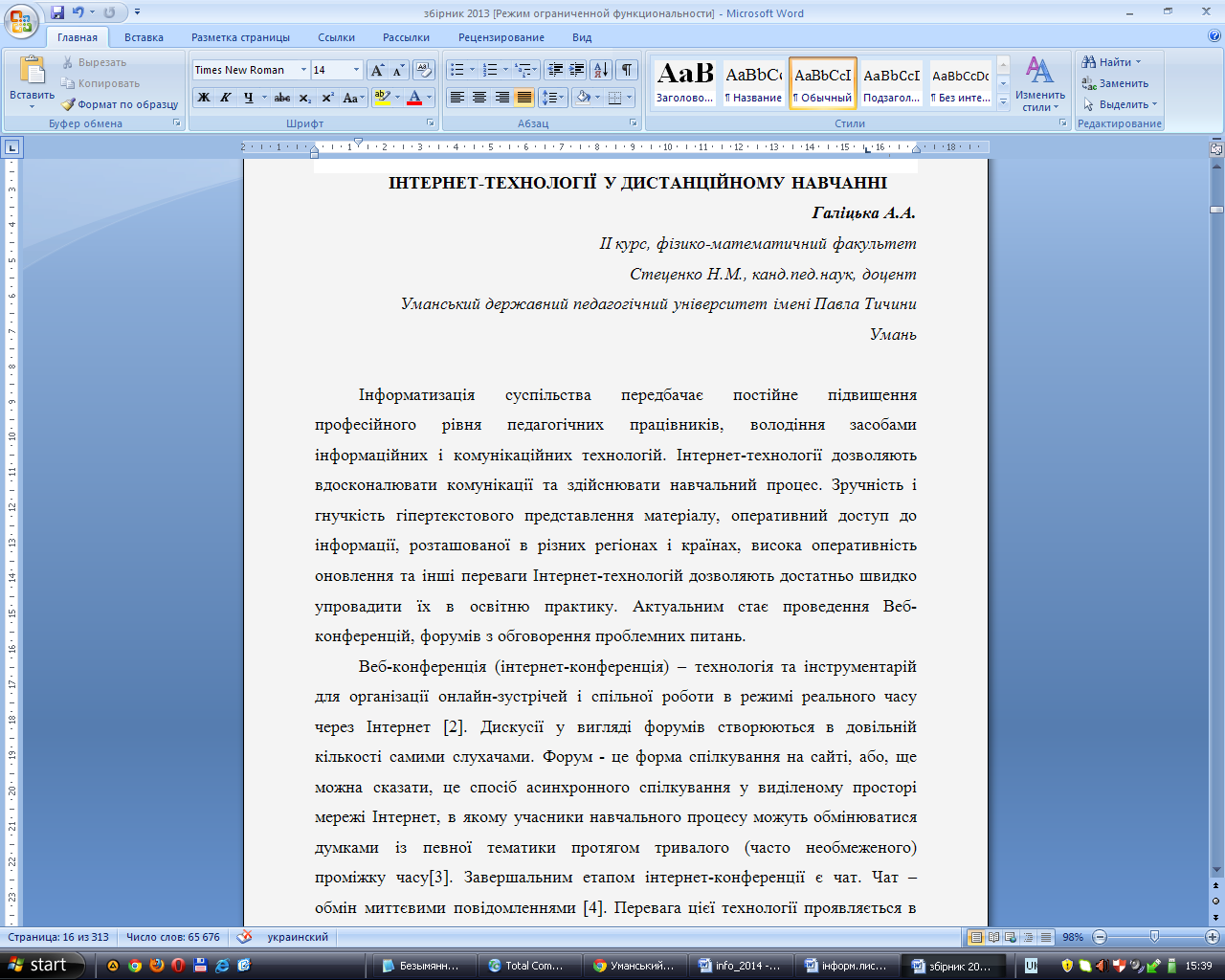 Анкета-заявкаСведения об авторахСведения об авторахФамилия, имя, отчество студента (полностью), курс, факультетФамилия, имя, отчество руководителя (полностью), ученое звание, должностьПолное название учебного заведенияПочтовый адрес с индексом (домашний)Контактный телефон, e-mailСведения об участии в конференцииСведения об участии в конференцииНазвание доклада:Название доклада:Направление:Направление: